موفق باشیدنام: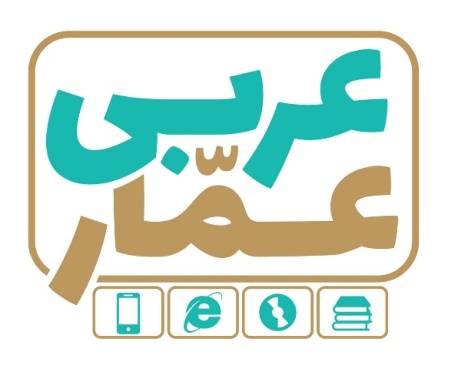 تاریخ امتحان:نام خانوادگی:ساعت برگزاری:نام دبیر طراح سوالات:مختاری پورمدت زمان امتحان:عربی یازدهمنوبت اولعربی یازدهمنوبت اولعربی یازدهمنوبت اولردیفسؤالاتبارم1تَرْجِمِ الکَلِماتِ الّتي تَحتَها خطٌّ : 1) الغیبةُ مِن أهمّ أسباب قطعِ التواصُل      : .................. 2) الطالبُ المُشاغِب کان یَهمِسُ الی الَّذی یجلِسُ جَنبَهُ          .............0.5۲اُکْتُبْ فِي الْفَراغِ الْکَلِمَتَیْنِ الْمُتَرادِفَتَیْنِ وَ الْکَلِمَتَیْنِ المُتَضادَّتَینِ :« لَیِّن –وُدّ -  سُلُوک – خَشِن –حُبّ »  (.......................=......................    /    .......................#......................)                                              0.5۳عَیِّن الکَلِمَةَ الْغَریبَةَ في المَعْنی: 	الف) الغُصن               الجِذع               التُراب                الثَّمَر	ب) الحِصّة	          الذَنب              الإثم                 الخَطیئة0.5۴اُکْتُبْ مُفرَدَ أَوْ جَمعَ الْکَلِمَتَیْنِ : لُحُوم  : .............              السِعر: ...............0.5۵تَرْجِمِ الْجُمَلَ التّالیَةَ إلی الْفارسیّةِ : الف –قد یکونُ بینَ الناسِ مَن هُوَ أحسَنُ مِنّا  فَعَلَینا بِالإبتعادِ عَن العُجبِ  1..................................................................................................................ب-إن تَقرأ إنشاءَکَ أمامَ الطُّلابِ فَسوفَ یَتَنَبَّهُ زمیلُکَ المُشاغِبِ   1..................................................................................................................ج –تَبدَأُ الشجرَةُ الخانِقَةُ حیاتَها بالإلتفافِ حولَ جِذع شَجرَةٍ وَ غُصُونِها   1..................................................................................................................د -  سُئِلَ النَّبی (ص): أیُّ المالِ خَیرٌ؟ قالَ :زرعٌ زَرَعَهُ صاحِبُهُ       1..................................................................................................................ه – یَجِبُ علی المُتِکَلِّمِ أن یَکونَ عامِلاً بِما یَقولُ    5/0..................................................................................................................و- تَکَلَّمُوا تُعرَفُوا   5/0..................................................................................................................5۶اِنْتَخِبِ التَّرجَمَةَ الصَّحیحَةَ: 1 ) إشتِعالُ زُیوتِ هذه البُذور لایُسَبِّبُ خُروجِ أیِّ غازاتِ المُلَوِّثةالف) آتش گرفتن روغن های این دانه ها سبب خروج هیچ گاز آلوده کننده ای نمی شود .	ب) آتش زدن روغن این بذرها سبب تولید هیچ گاز آلاینده ای نمی شود2﴾مَن لایَستَمِع الی الدرسِ جَیِّداً لا یَنجَح فی الإمتحانِ:     الف- هرکس خوب به درس گوش نمی دهد در امتحانش موفق نمی شود.       ب-هر کس خوب به درس گوش ندهد در امتحان موفق نمی شود.0.57کَمِّلِ الْفَراغاتِ في التَّرجَمَةِ الْفارسیّةِ : الف – إن أحسَنتُم أحسَنتُم لِأنفُسَکُم :      ................. نیکی کنید  به خودتان نیکی ..................ب- عالِمٌ یُنتَفَعُ بِعلمِهِ ، خیرٌ مِن ألفِ عابدٍ  :  دانشمندی که از دانشش ...................... بهتر از ......... عبادت کننده است.ج-آکبرُ العَیبِ أن تَعیبَ ما فیکَ مِثلُهُ :  ............. عیب این است که ............... چیزی را که مانند آن در تو است1.58تَرْجِمِ الکَلِماتِ الّتي تَحتَها خطٌّ : الف- أنا ما ذَهبتُ الی البیتِ : .................	              ب-اُسکُتوا فی أثناء الدرسِ: ................ج-لا تَقتَرِبوا الی النَّارِ : ..............    	                     د- هو سَیَکتُبُ إنشائَهُ : ...................ه-یا زُملائی أ لا تَصبِرونَ حتّی أذهبَ مَعَکُم : ................               و-هو قَد تَعَلَّمَ درساً لایَنساهُ : .................1.59عَیِّن الفعلِ المُناسِب لِلفَراغ:الف- یا بِنتی ............. الی الَّتی تَجلِسُ خَلفَکِ .  (ما هَمَس – لا تَهمِس – لاتَهمِسی )                 ب- فَکِّر ثُمَّ .................  (تَکَلَّم  -  تَکَلَّمی- تَکَلَّمَ )ج- النَّاسُ أعداءُ ما ........... (جَهِلَ – جَهِلُوا  - یَجهَلُ )0.75۱۰عیّن اسم المَکانِ ثُمَّ ترجِمهُ :           تَناوَلتُ العَشاءَ فی المَطعَمِ   : ..............................0.5۱۱عَیّن اسم التفضیلِ ثُمَّ ترجِمهُ :             1-خَیرُ إخوانِکُم مَن أهدَی إلَیکُم عُیُوبِکُم : ..........................      2- اَریدُ سَراویلَ أرخَصَ مِن هذِهِ: ...........................1۱۲عَیِّن اسمَ الفاعل أو اسمَ المَفعول أو اسمَ المُبالِغة ( إثنَینِ )یَستَخدِمُ المُزارعونَ الشَّجَرَةَ المُعَمَّرَةَ :    ...................................     ...................................     0.5۱۳د-تَرجِم العِبارَةَ حَسَبَ قواعِد المَعرِفَة و النَّکِرَة:  إشتَرَیتُ کِتاباً ألَّفَ  الکتابَ اُستاذٌ فاضِلٌ :  .........................................................................0.5اُکتُب فی الفَراغِ عدداً مُناسِباً :     ثَمانیةٌ فی ثلاثةِ یُساوِی .............................0.25۱۴عیّن المحلَّ الإعرابیّ لِلکلماتِ الّتی تحتَها الخَطِّ :الف- ظَواهِرُ الطَّبیعَةِ تُثبِتُ حَقیقَةً واحِدَةً وَ هیَ قُدرَةُ اللهِ .ب-إذا تَمَّ العَقلُ نَقَصَ الکَلامُ .115عَیِّن فعل الشرطِ فی الجُملَةِ الاُولی و جوابَ الشَّرطِ فی الجُملَةِ الثانیَةِ ، ثُمَّ تَرجِم الجُملَتَینِ :الف – ما فَعَلتَ مِنَ الخَیراتِ وَجَدتَها ذَخیرَةً لِآخِرَتِکَ . .............................................................................ب – مَن یُحاوِل کَثیراً فَهو یَصِلُ الی هَدَفِهِ.   .............................................................................1.516ضع في الدائرةِ العددَ المناسبَ : 1- الحِصَّة                                   .                        تَنمو مِنها شَجَرَةٌ2- إغتابَ	                                                   لاعِبٌ فی کُرَةِ القَدَمِ 3- حارسُ المَرمَی	                                                   ذَکَرَ ما لا یَرضَی بِهِ الآخَرونَ فی غِیابِهِم4- ألحَبَّة	                                                             صِفاتُ أحَدٍ أو شَیءٍ  5- السَّبُّورة	                                                   لَوحٌ أمامَ الطُّلابِ یُکتَبُ عَلَیهِ6-المُواصَفات  	                                                   زَماناً یَدرُسُ فیه التَلامیذُ فی الصَّفِ7- التَّجَسُس8-الزَّلَل1.517عَیِّن الجُملَةَ الصَحیحَةَ و غیرَ الصَحیحَةِ حَسَبَ الحَقیقَةَ (ص / غ)الف- ألتَّعَنُّتُ طَرحُ سؤالٍ بِهَدَفِ إیجادِ المَشَقَّةِ .ب-ذو الوَجهَینِ مَحبوبٌ عندَ النّاسِ.ج-یَختَلِفُ سِعرُ الفَساتینِ حَسَبَ النَّوعیاتِ .د-یَقبَلُ الحَکَمُ کُلَّ هَدَفٍ فی مُباراةِ کُرَةِ القَدَمِ.ه-الغَیبَةُ أن تَذکُرَ أخاکَ و اُختَکَ بِما لا یَکرَهانِو-عِلمُ الأحیاءِ عِلمُ مُطالَعَةِ خَواصِّ العَناصِرِ.1.518أجِب عَن الأسئلة بالجُملَةِ الکامِلَة:   بِمَ تَذهَبُ الی المَدرَسةِ ؟   ...................................                                         0.2519رَتِّبِ الْکَلِماتِ وَ اکْتُبْ سؤالاً صحیحاً :" الجُلُوسُ- المُعَلِّمِ- کَیفَ- أمامَ – یَجِبُ"                                                               سوال : ......................................................................... ؟                    0.25